DIBUIXAR AMB FORMES DE WORD: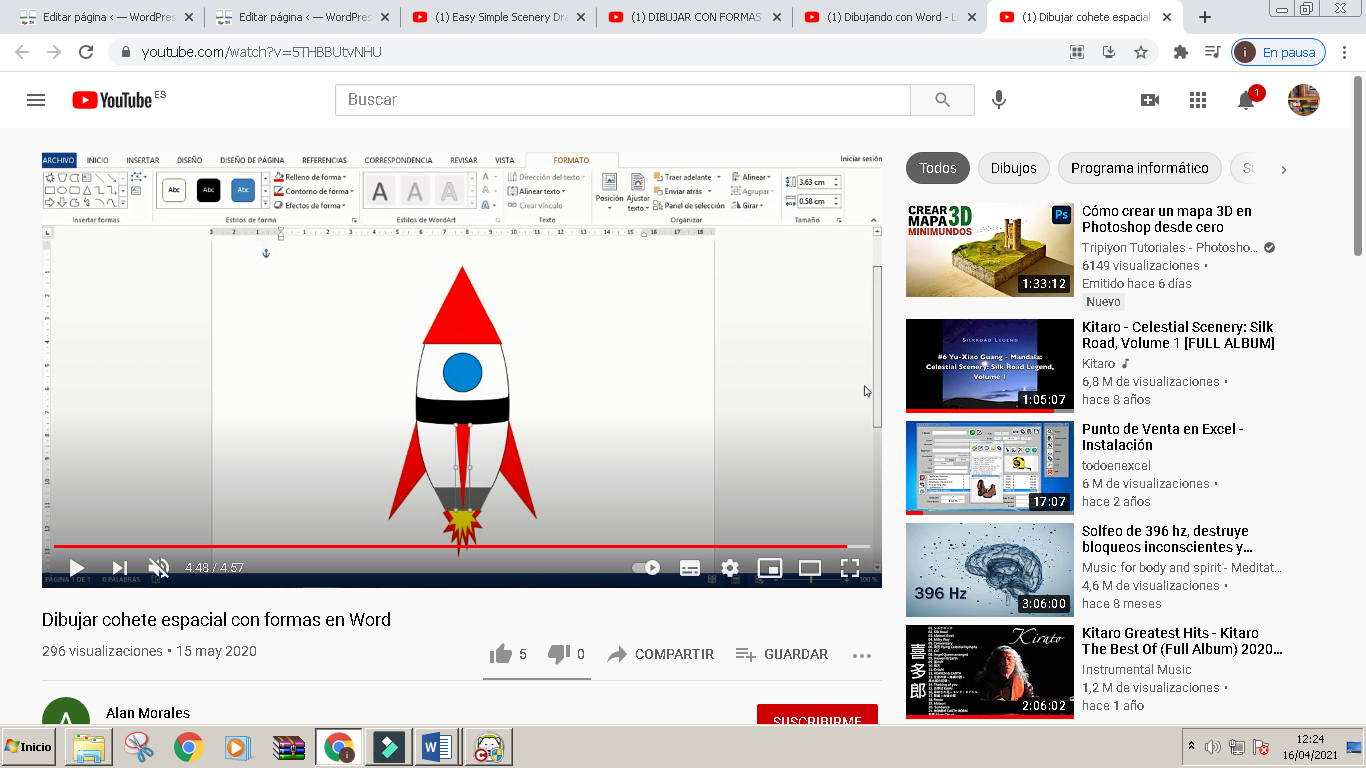 https://www.youtube.com/watch?v=5THBBUtvNHU